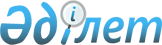 Об утверждении квалификационных требований, предъявляемых к аварийно-спасательным службам и формированиям
					
			Утративший силу
			
			
		
					Постановление Правительства Республики Казахстан от 5 августа 2014 года № 893. Утратило силу постановлением Правительства Республики Казахстан от 4 февраля 2016 года № 53      Сноска. Утратило силу постановлением Правительства РК от 04.02.2016 № 53 (вводится в действие со дня его первого официального опубликования).      В соответствии с подпунктом 50) статьи 11 Закона Республики Казахстан от 11 апреля 2014 года «О гражданской защите» Правительство Республики Казахстан ПОСТАНОВЛЯЕТ:



      1. Утратил силу постановлением Правительства РК от 18.06.2015 № 457 (вводится в действие со дня его первого официального опубликования).



      2. Внести в некоторые решения Правительства Республики Казахстан следующие изменения:

      1) утратил силу постановлением Правительства РК от 12.10.2015  № 821 (вводится в действие со дня его первого официального опубликования).



      2) абзацы второй, третий, шестнадцатый, семнадцатый, восемнадцатый, девятнадцатый, двадцатый подпункта 1) пункта 1 постановления Правительства Республики Казахстан от 20 сентября 2007 года № 820 «О внесении изменений и дополнения в постановления Правительства Республики Казахстан от 12 июня 2001 года № 808 и от 30 июня 2006 года № 626» (САПП Республики Казахстан, 2007 г., № 34, ст. 384) исключить.

      Сноска. Пункт 2 с изменением, внесенным постановлением Правительства РК от 12.10.2015 № 821 (вводится в действие со дня его первого официального опубликования).



      3. Настоящее постановление вводится в действие по истечении двадцати одного календарного дня после дня его первого официального опубликования.      Премьер-Министр

      Республики Казахстан                       К. Масимов

Утверждены        

постановлением Правительства

Республики Казахстан    

от 5 августа 2014 года № 893 

Квалификационные требования, предъявляемые

к аварийно-спасательным службам и формированиям      Сноска. Утратило силу постановлением Правительства РК от 18.06.2015 № 457 (вводится в действие со дня его первого официального опубликования).
					© 2012. РГП на ПХВ «Институт законодательства и правовой информации Республики Казахстан» Министерства юстиции Республики Казахстан
				